Pressemeldung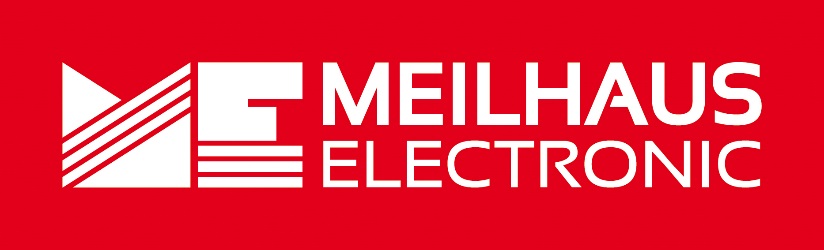 Datum:	Mai 2020Text/Bilder online:	https://www.meilhaus.de/infos/news/presse/2020-q2
PR14-2020-Copper-Mountain-VNA-Serien.docx
PR14-2020-Copper-Mountain-VNA-Serien.jpg
PR14-2020-Copper-Mountain-VNA-Serien.jpgThema/Subject:	VNA-Serien von Copper Mountain Technologies bei Meilhaus Electronic GmbH.Sperrfrist:	-VNAs von Copper Mountain TechnologiesExtrem kompakte Form und Leistung auf Labor-NiveauAlling, Mai 2020 – Copper Mountain Technologies ist auf die Entwicklung und Herstellung von USB-Vektor-Netzwerk-Analysatoren spezialisiert. Der besondere Fokus liegt dabei auf der Erfüllung von Kundenbedürfnissen, einschließlich Anwendungs- und Automatisierungstechnik, messtechnischer Unterstützung, anwenderspezifischer Anpassung und schnellem Service (seit 2019 ist das Unternehmen ISO 9001:2015 zertifiziert). Die Produktpalette umfasst Vektor-Netzwerk-Analysatoren, Kalibrierkits und Zubehör für Impedanzen von 50 und 75 Ohm. Die VNAs werden über einen externen Computer, PC oder Tablet gesteuert, die Software-Applikation (für Windows- oder Linux-Betriebssysteme) ist fester Bestandteil der Geräte. Die VNA-Serien TR, S, M und SC bieten Leistung auf Laborniveau in einem sehr kompakten Gehäuse. Standardmäßig enthaltene Funktionen sind Zeitbereichs- und Gate-Konvertierung, segmentierte Frequenz-Sweeps, lineare / logarithmische Sweeps, Power-Sweeps, mehrere Trace-Formate, max. 16 Kanäle mit jeweils bis zu 16 Spuren, Marker-Mathematik und Limit-Tests. Copper Mountain Technologies entwickelt innovative und robuste HF-Test- und Messlösungen. Im Fokus stehen dabei der Nutzen und die Usability für den Anwender. In diesem Sinne werden die VNAs über einen externen Computer, PC oder Laptop gesteuert, damit der Benutzer immer mit dem neuesten Betriebssystem, der vollen Rechenleistung und an einem großen Display arbeiten kann. Verbunden werden die externen Geräte über eine USB-Schnittstelle mit der Messhardware. Die Software-Applikation (für Windows- oder Linux-Betriebssystem) ist fester Bestandteil der VNAs und kann kostenlos von der Website des Herstellers heruntergeladen werden. Außerdem lässt sie sich auf mehrere Computer installieren, was die gemeinsame Nutzung des Analysator-Messmoduls erleichtert. Die Software nimmt die erfassten Mess-Rohdaten aus dem VNA-Modul und rechnet sie mithilfe von proprietären Algorithmen in S-Parameter um, die dann in verschiedenen Formen dargestellt werden. Die VNAs der Compact-Serie bieten Laborleistung im kompakten Gehäuse und mit allen Funktionen, auf die Ingenieure Wert legen: Zeitbereichs- und Gate-Konvertierung, segmentierte Frequenz-Sweeps, lineare / logarithmische Sweeps, Power-Sweeps, mehrere Trace-Formate, max. 16 Kanäle. mit jeweils bis zu 16 Spuren, Marker-Mathematik und Limit-Tests. Die kompakten und tragbaren Kompaktanalysatoren von Copper Mountain Technologies können mit Batterien betrieben werden und eignen sich ideal für Labor- und Produktionstests in einer Vielzahl von Branchen, beispielsweise Design und Produktion von HF-Komponenten, Kabel-CPEs, Medizinprodukte oder auch Luft- und Raumfahrt. Die VNAs der TR-Serie sind als 50- oder 75-Ohm-Modell erhältlich. Sie haben einen Frequenz-Bereich von 20 kHz - 4.8 GHz und eine große Einstell-Rate der Ausgangsleistung von -50 dBm bis +5 dBm. Der Dynamik-Bereich liegt bei typ. 125 dB (10 Hz IF Bandbreite). Die Mess-Geschwindigkeit/Mess-Zeit pro Punkt beträgt mindestens 70 µs und es werden bis zu 200,001 Messpunkte gescannt. Die VNAs der S-Serie sind als 50- oder 75-Ohm-Modell erhältlich. Sie haben einen Frequenz-Bereich von 9 kHz - 18 GHz und eine große Einstell-Rate der Ausgangsleistung von -50 dBm bis +10 dBm. Der Dynamik-Bereich liegt bei typ. 135 dB (10 Hz IF Bandbreite). Die Mess-Geschwindigkeit/Mess-Zeit pro Punkt beträgt mindestens 30 µs und es werden bis zu 200,001 Messpunkte gescannt. Die VNAs der M-Serie sind als 50-Ohm-Modell erhältlich. Sie haben einen Frequenz-Bereich von 300 kHz - 18 GHz und eine große Einstell-Rate der Ausgangsleistung von -55 dBm bis +5 dBm. Der Dynamik-Bereich liegt bei typ. 130 dB (10 Hz IF Bandbreite). Die Mess-Geschwindigkeit/Mess-Zeit pro Punkt beträgt mindestens 70 µs und es werden bis zu 200,001 Messpunkte gescannt. Die VNAs der SC-Serie sind als 50-Ohm-Modell erhältlich. Sie haben einen Frequenz-Bereich von 300 kHz - 9 GHz und eine große Einstell-Rate der Ausgangsleistung von -45 dBm bis +15 dBm. Der Dynamik-Bereich liegt bei typ. 140 dB (10 Hz IF Bandbreite). Die Mess-Geschwindigkeit/Mess-Zeit pro Punkt beträgt mindestens 16 µs und es werden bis zu 500,001 Messpunkte gescannt. Erhältlich sind die VNAs von Copper Mountain Technologies im Webshop unter www.meilhaus.de. Über Meilhaus Electronic:Die Meilhaus Electronic GmbH mit Sitz in Alling bei München gehört zu den führenden europäischen Entwicklern, Herstellern und Vertriebs-Unternehmen auf dem Gebiet der PC-Mess- und Schnittstellen-Technik. Seit 1977 bietet die Meilhaus Electronic GmbH Know-how, innovative Entwicklungen und individuelle, kundenspezifische, EMV-gerechte Lösungen für die professionelle Messtechnik im Bereich der Hochfrequenztechnik. Das Produktspektrum umfasst Messinstrumente wie VNA, 5G Transceiver Messgerät, Funkkommunikationsanalysator, Datenlogger, Schnittstellen, Kabeltester, Software sowie PC-Karten und Komponenten für PCI-Express, PCI, USB und Ethernet.Im März 2017 feierte Meilhaus Electronic das 40-jährige Firmenjubiläum.Alles rund um die PC-Messtechnik: Messwerterfassung, Steuerung und Datenübertragung in Labor und Industrie. Erfahren Sie mehr unter www.meilhaus.dePresse-KontaktMarcella Dallmayer
m.dallmayer@meilhaus.deErnst Bratz
e.bratz@meilhaus.de
Tel. (0 81 41) 52 71-171Wir freuen uns über eine Veröffentlichung (Print/Online/Newsletter) und stehen Ihnen für weitere Beiträge und Rückfragen gerne zur Verfügung.Die aktuelle Pressemitteilung inklusive hochauflösendem Bildmaterial finden Sie zum Download unter 
www.meilhaus.de/infos/news/presseMeilhaus Electronic GmbHMEsstechnik fängt mit ME an.www.meilhaus.comAm Sonnenlicht 282239 Alling bei MünchenTel.:	(0 81 41) 52 71 - 0Fax:	(0 81 41) 52 71 - 129sales@meilhaus.de